Sunitha 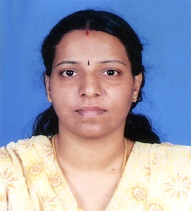 Email: sunitha.377845@2freemail.com Contact no:  C/o 971501685421===========================================================================CAREER OBJECTIVE:Seeking assignments as a Medical Coder with reputed organization in Medical and Insurance field.CERTIFICATION:AAPC Approved CPC Medical Coder for ICD 10CAREER ROLE:Skilled in abstracting information and assigning codes to describe each documented analysis.Familiarity with coding related to medicine, surgery, radiology and pathology.Thorough understanding of Anatomy, Physiology, Pharmacology and Disease Management.Knowledge about coding guidelines ICD 10 CM, CPT & HCPCS and payment.ACADEMIC BACKGROUND:Diploma in General Nursing and Midwifery from The Andra Pradesh Nurses, Midwives, Auxiliary Nurse-Midwives and Health Victors Council. (July 1998 to January 2002).PROFFESSIONAL EXPERIENCES:Sarat Abidah General Hospital, Assir region, Kingdom of Saudi ArabiaPosition Held: Surgical ward as Head Nurse -15/05/2008 to 06/04/2012Sarat Abidah General HospitalAssir region, Kingdom of Saudi ArabiaPosition Held: Medical & Surgical ward as a staff Nurse- 04/05/2005 to 14/05/2008Vijaya Hospital, Kottarakara, Kollam, Kerala, India		Position Held: Medical & Surgical Ward Nurse – 03/01/2002 to 13/01/2005LICENCE DETAILS:Registration Authority		: Andhra Pradesh Nurses& Midwives  (Extension & Amendment) Act, 1964.Country & State		: India, Visakhapatnam, Andhra Pradesh.Registration No		: Nurse – 36868				  Midwife – 36726REGISTRATIONS:Life members of Indian Nursing Council.Life member of Kerala Nursing Council.Life member of Andhra Pradesh Nursing Council.Member of Kingdom of Saudi Arabia Council.APPLICANT DETAILS:Date of Issue			:	22/05/2012Date of Expiry			:	21/05/2022Place of Issue			:	Cochin, KeralaNationality			: 	IndianMarital Status			:	MarriedLanguage Known 		:	Arabic, English, Hindi and Malayalam.SPECIAL KNOWLEDGESPECIAL KNOWLEDGESPECIAL KNOWLEDGE• CPT®• ICD-10, HPCC, CPC• Coding Guidelines• Medical Terminology• Payment Methodologies• HIPPA Compliance• Anatomy• Surgery and Modifiers• HCPCS Level II